О публичных слушаниях по внесению изменений в Правила землепользования и застройки сельского поселения Бишкураевский сельсовет муниципального района Илишевский район Республики БашкортостанВ соответствии со статьями 31, 32, 33 Градостроительного кодекса Российской Федерации, статьей 11 Устава сельского поселения Бишкураевский сельсовет, в целях соблюдения прав человека на благоприятные условия жизнедеятельности, прав и законных интересов правообладателей земельных участков и объектов капитального строительства    П О С Т А Н О В Л Я Ю:1. Назначить публичные слушания по внесению изменений в Правила землепользования и застройки сельского поселения Бишкураевский сельсовет муниципального района Илишевский район Республики Башкортостан, утверждённые решением Совета сельского поселения Бишкураевский сельсовет муниципального района Илишевский район Республики Башкортостан от 23.11.2012 года № 15-1.2. Провести публичные слушания по внесению изменений в Правила землепользования и застройки сельского поселения Бишкураевский сельсовет муниципального района Илишевский район Республики Башкортостан по адресу: с.Бишкураево, ул.Ленина, 69  09.12.2016 в 15 ч 00 мин.3. Установить, что письменные предложения жителей сельского поселения Бишкураевский сельсовет муниципального района Илишевский район Республики Башкортостан по внесению изменений в Правила землепользования и застройки сельского поселения Бишкураевский сельсовет муниципального района Илишевский район Республики Башкортостан, утвержденный решением Совета сельского поселения Бишкураевский сельсовет муниципального района Илишевский район Республики Башкортостан вносятся на рассмотрение в комиссию по землепользованию и застройки сельского поселения Бишкураевский  сельсовет муниципального района Илишевский район Республики Башкортостан адрес:с.Бишкураево, ул.Ленина, 69  в течение одного месяца со дня опубликования настоящего постановления.4. Опубликовать прилагаемый проект решения Совета сельского поселения Бишкураевский сельсовет муниципального района Илишевский район Республики Башкортостан «О внесении изменений в Правила землепользования и застройки сельского поселения Бишкураевский сельсовет муниципального района Илишевский район Республики Башкортостан» на официальном сайте сельского поселения Бишкураевский сельсовет муниципального района Илишевский район Республики Башкортостан  и на информационном стенде. 5. Опубликовать заключение о результатах публичных слушаний по внесению изменений в Правила землепользования и застройки сельского поселения Бишкураевский сельсовет муниципального района Илишевский Республики Башкортостан на официальном сайте сельского поселения Бишкураевский сельсовет муниципального района Илишевский район Республики Башкортостан  и на информационном стенде. 6. Контроль за исполнением настоящего постановления оставляю за собой.Глава сельского поселения                            З.А. ХадимуллинПриложение к постановлению Совета сельского поселения Бишкураевский сельсовет  муниципального района Илишевский район Республики Башкортостан от 09.11.2016 г. № 1Проект РешенияО внесении изменении в Решение Совета сельского поселения Бишкураевский сельсовет муниципального района Илишевский район Республики Башкортостан «Правила землепользования и застройки сельского поселения Бишкураевский сельсовет муниципального района Илишевский район Республики Башкортостан»В соответствии с Федеральным законом от 06.10.2003 № 131 – ФЗ «Об общих принципах организации местного самоуправления в Российской Федерации», Градостроительным Кодексом Российской Федерации, Совет сельского поселения Бишкураевский сельсовет муниципального района Илишевский район Республики Башкортостан Р Е Ш И Л:1.  Часть 10 статьи 34 Правил землепользования и застройки сельского поселения Бишкураевский сельсовет муниципального района Илишевский район Республики Башкортостан утвержденного Решением сельского поселения Бишкураевский сельсовет муниципального района Илишевский район Республики Башкортостан от 23.11.2012 г. № 15-1 признать утратившим силу.2.  Часть 11 статьи 34 Правил землепользования и застройки сельского поселения Бишкураевский сельсовет муниципального района Илишевский район Республики Башкортостан утвержденного Решением сельского поселения Бишкураевский сельсовет муниципального района Илишевский район Республики Башкортостан от 23.11.2012 г. № 15-1 признать утратившим силу.3. Часть 10 статьи 35 Правил землепользования и застройки сельского поселения Бишкураевский сельсовет муниципального района Илишевский район Республики Башкортостан утвержденного Решением сельского поселения Бишкураевский сельсовет муниципального района Илишевский район Республики Башкортостан от 23.11.2012 г. № 15-1 признать утратившим силу.4. Часть 11 статьи 35 Правил землепользования и застройки сельского поселения Бишкураевский сельсовет муниципального района Илишевский район Республики Башкортостан утвержденного Решением сельского поселения Бишкураевский сельсовет муниципального района Илишевский район Республики Башкортостан от 23.11.2012 г. № 15-1 признать утратившим силу.             5. Настоящее решение опубликовать в установленном порядке и разместить на официальном сайте  сельского поселения Бишкураевский сельсовет муниципального района Илишевский район Республики Башкортостан.              6.Установить, что настоящее решение вступает в силу со дня его официального опубликования.              7. Контроль за исполнением настоящего решения возложить на комиссию Совета по  земельным вопросам, благоустройству и экологии.Глава сельского поселения                           З.А. ХадимуллинБашортостан РеспубликаҺымуниципаль районилеш районыбишурай ауыл советыауыл билӘмӘҺе советыБашортостан РеспубликаҺымуниципаль районилеш районыбишурай ауыл советыауыл билӘмӘҺе советыБашортостан РеспубликаҺымуниципаль районилеш районыбишурай ауыл советыауыл билӘмӘҺе советыБашортостан РеспубликаҺымуниципаль районилеш районыбишурай ауыл советыауыл билӘмӘҺе советыБашортостан РеспубликаҺымуниципаль районилеш районыбишурай ауыл советыауыл билӘмӘҺе советыБашортостан РеспубликаҺымуниципаль районилеш районыбишурай ауыл советыауыл билӘмӘҺе советыБашортостан РеспубликаҺымуниципаль районилеш районыбишурай ауыл советыауыл билӘмӘҺе советы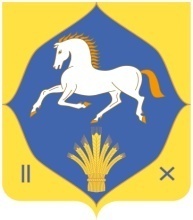 республика башкортостанмуниципальный районилишевский районсовет сельского поселениябишкураевский сельсоветреспублика башкортостанмуниципальный районилишевский районсовет сельского поселениябишкураевский сельсоветреспублика башкортостанмуниципальный районилишевский районсовет сельского поселениябишкураевский сельсоветреспублика башкортостанмуниципальный районилишевский районсовет сельского поселениябишкураевский сельсоветреспублика башкортостанмуниципальный районилишевский районсовет сельского поселениябишкураевский сельсоветреспублика башкортостанмуниципальный районилишевский районсовет сельского поселениябишкураевский сельсоветреспублика башкортостанмуниципальный районилишевский районсовет сельского поселениябишкураевский сельсовет452268, Бишкурай ауылыЛенин урамы, 69Тел. (34762) 47-1-48452268, Бишкурай ауылыЛенин урамы, 69Тел. (34762) 47-1-48452268, Бишкурай ауылыЛенин урамы, 69Тел. (34762) 47-1-48452268, Бишкурай ауылыЛенин урамы, 69Тел. (34762) 47-1-48452268, Бишкурай ауылыЛенин урамы, 69Тел. (34762) 47-1-48452268, Бишкурай ауылыЛенин урамы, 69Тел. (34762) 47-1-48452268, Бишкурай ауылыЛенин урамы, 69Тел. (34762) 47-1-48452268, Бишкурай ауылыЛенин урамы, 69Тел. (34762) 47-1-48452268, с. Бишкураевоул. Ленина, 69Тел. (34762) 47-1-48452268, с. Бишкураевоул. Ленина, 69Тел. (34762) 47-1-48452268, с. Бишкураевоул. Ленина, 69Тел. (34762) 47-1-48452268, с. Бишкураевоул. Ленина, 69Тел. (34762) 47-1-48452268, с. Бишкураевоул. Ленина, 69Тел. (34762) 47-1-48452268, с. Бишкураевоул. Ленина, 69Тел. (34762) 47-1-48452268, с. Бишкураевоул. Ленина, 69Тел. (34762) 47-1-48452268, с. Бишкураевоул. Ленина, 69Тел. (34762) 47-1-48                     КАРАР                                                                                                   ПОСТАНОВЛЕНИЕ                     КАРАР                                                                                                   ПОСТАНОВЛЕНИЕ                     КАРАР                                                                                                   ПОСТАНОВЛЕНИЕ                     КАРАР                                                                                                   ПОСТАНОВЛЕНИЕ                     КАРАР                                                                                                   ПОСТАНОВЛЕНИЕ                     КАРАР                                                                                                   ПОСТАНОВЛЕНИЕ                     КАРАР                                                                                                   ПОСТАНОВЛЕНИЕ                     КАРАР                                                                                                   ПОСТАНОВЛЕНИЕ                     КАРАР                                                                                                   ПОСТАНОВЛЕНИЕ                     КАРАР                                                                                                   ПОСТАНОВЛЕНИЕ                     КАРАР                                                                                                   ПОСТАНОВЛЕНИЕ                     КАРАР                                                                                                   ПОСТАНОВЛЕНИЕ                     КАРАР                                                                                                   ПОСТАНОВЛЕНИЕ                     КАРАР                                                                                                   ПОСТАНОВЛЕНИЕ                     КАРАР                                                                                                   ПОСТАНОВЛЕНИЕ                     КАРАР                                                                                                   ПОСТАНОВЛЕНИЕ                     КАРАР                                                                                                   ПОСТАНОВЛЕНИЕ                     КАРАР                                                                                                   ПОСТАНОВЛЕНИЕ                     КАРАР                                                                                                   ПОСТАНОВЛЕНИЕ««09»ноябрь2016 й.№№№1«09»ноября.